МКОУ Курловская средняя общеобразовательная школа №1Гусь – Хрустальный районВладимирская область                                       Внеклассное занятие                    Математический турнир       « Олимпийские резервы»                   Подготовила:Карева Алла Рудольфовнаучитель начальных классовТема:  Внетабличные случаи умножения и деления в пределах 100Класс: 3Цель занятия: организовать внеучебную деятельность учащихся по овладению содержанием  материала в рамках темы урока математики              «  Внетабличное умножение и деление в пределах 100».Задачи занятия: - закрепить  изученные вычислительные навыки на  умножение и деление  в пределах 100;- выполнять задания творческого и поискового характера;-воспитывать умения работать в паре  и  в команде;- прививать   детям  любовь к физической культуре и спортуДидактический материал к уроку: круговые примеры, снежки, 2 нарисованные  горки, карточки с примерами, рисунок перекладины с двумя канатами и олимпийскими кольцами, карточки для решения  задач с пропущенным знаком действия, карточки со знаками действий в виде олимпийских колец, фишки, рисунок хоккеиста в воротах, 6 шайб, медали, пьедестал успеха, музыка, компьютерная презентация.                                                Ход занятия.Вступление.- Кто с работой дружен, нам сегодня нужен?-Нужен.- Кто с учебой дружен, нам сегодня нужен?- Нужен.- С математикой кто дружен, нам сегодня нужен?- Нужен.        - Таким ребятам хвала и честь!         Такие ребята в классе есть?            - Есть!- Я очень хочу, чтобы занятие получилось интересным, познавательным.II. Актуализация знаний и умений.- Какую тему мы заканчиваем изучать на уроке математики?- Все ли  из  Вас уверены, что на « отлично» умеете умножать и делить изученные виды?- Все ли случаи умножения и деления мы изучили?- А можно ли приступать к изучению новой темы, когда есть пробелы в знаниях? Что надо сделать, чтобы  все  ученики усвоили тему на « отлично»?-Сформулируйте тему нашего занятия.Тема :  Закрепление знаний по теме « Внетабличное умножение и деление в пределах 100». III. Ход занятия.1. - У Вас на партах карточки. Круговые примеры- Старайтесь выполнить задание   правильно, в нем зашифрован  код . - И так, работаем в паре.- Какое кодовое  число получилось? (23)- Чем ознаменовано 23 число в феврале? 23 февраля - День защитника Отечества. - А еще, какое событие в нашей стране и мире связано  с этой датой?Открытие  зимней Олимпиады в Сочи - 2014-Ребята, я хотела предложить сегодня  провести   занятие в виде математического турнира и посвятить его этим двум датам.               А назовём мы его « Олимпийские резервы».-Как вы считаете, каким должен быть  спортсмен? - А защитник Отечества? (Смелым, сильным, умным, помогать другим )-Чтобы производить точные расчеты, нужны прочные математические знания. Этим мы и займёмся на  нашем  математическом турнире.- Давайте покажем свой ум, смекалку, стремление быть сильными и здоровыми, как олимпийцы.- Разделимся на команды (ряды), дадим название командам                  ( перевернув карточки с круговыми примерами вы и узнаете название, если правильно решите примеры), выберем капитанов. За правильные ответы давать буду фишки и в конце турнира выявим победителей в личном и командном первенстве.2.Познакомимся с капитанами. Первый конкурс для них Блиц – турнир.1. Как называется результат деления?1а. Как называется результат умножения?2. Как найти неизвестное делимое?2а. Как найти неизвестный множитель?3. Какое действие надо произвести, чтобы уменьшить число в несколько раз?3а. Какое действие надо произвести, чтобы увеличить число в несколько раз?4.Какие остатки могут получиться при делении на 4?4а. Какие остатки могут получиться при делении на 5? 3. - А сейчас разминка для всех членов команды.  Любите играть в снежки?По очереди кидаете снежки  в ту цель, которая соответствует ответу в вашем примере.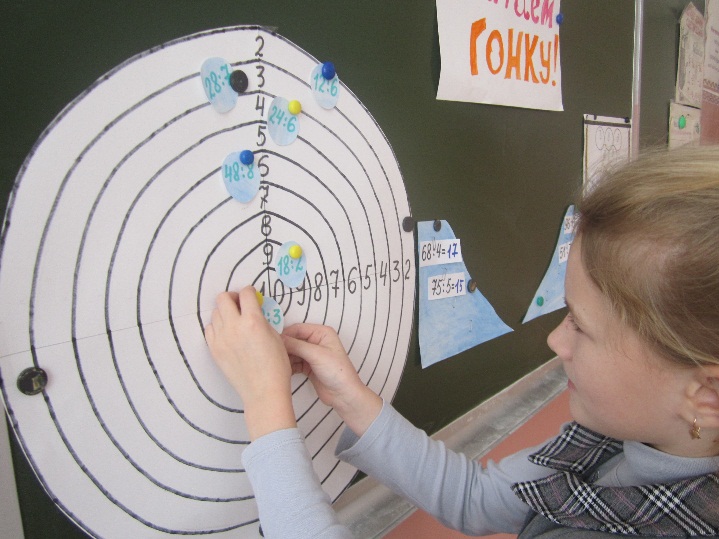 - Все ли снежки достигли  цели?     Проверьте капитаны.- С какой целью мы выполнили это задание?- Но мы,  же закрепляем знания по теме « Внетабличное умножение и деление»! Без знаний таблицы умножения и деления, нельзя решить примеры на внетабличное деление и умножение4. Кто знает значение слова боб?Боб – овощная  культура. А бобсле́й — зимний олимпийский вид спорта, представляющий собой скоростной спуск с гор по специально оборудованным ледовым трассам на управляемых санях — бобах. 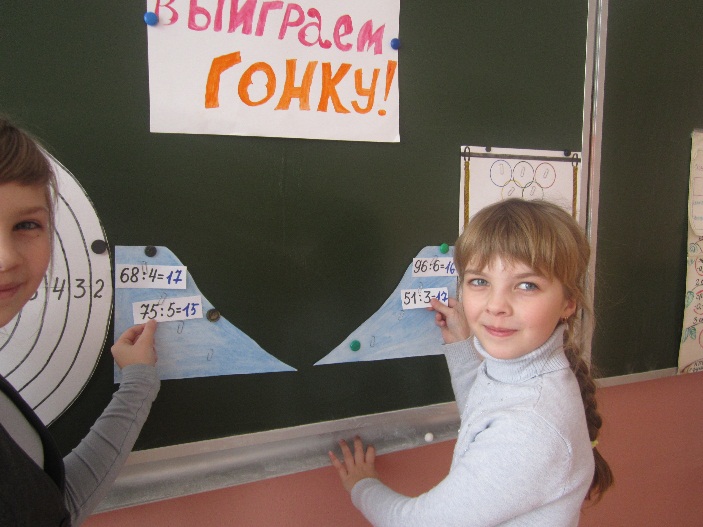 -По 1 члену команды надо спуститься на бобах с горы. Задание нужно сделать не только правильно, но и как можно быстрее.- Проверим решение примеров аплодисментами, если они решены правильно. 5. – Какой урок помогает и мальчикам, и девочкам расти здоровыми и крепкими? Физкультура, физкультура!Ты – любимый мой урок!Тренируем, тренируем,Силу рук и силу ног!Повисеть на шведской стенке – Что приятней в жизни есть?Или, словно, обезьянка,По канату вверх залезть.- По одному из игроков каждой команды выходите к доске, снимаете  олимпийское кольцо со знаком действия и вставляете его для  решения задачи.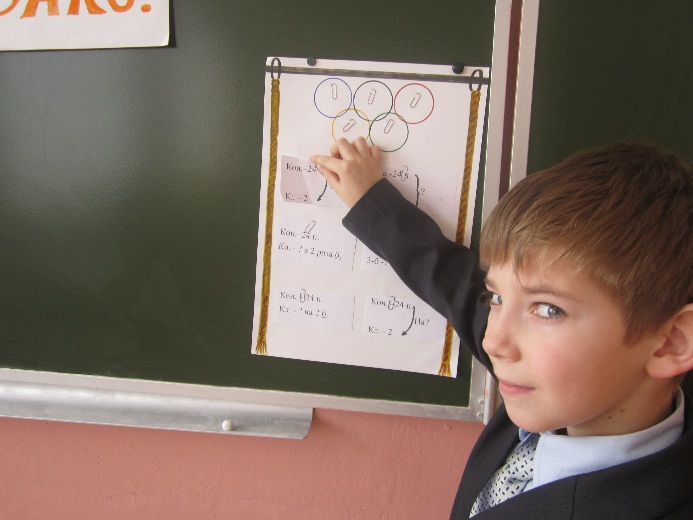 6. – Отгадайте загадку:И мяч, и шайбу клюшкой бей,А называюсь я …            (хоккей).- А  кто знает, что такое буллит? Буллит - хоккейное пенальти. (Штрафной бросок в хоккее с шайбой). Сейчас вам предстоит серия буллитов. Одна команда выбирает пример, а другая его решает, если решение неверно - «забит» гол.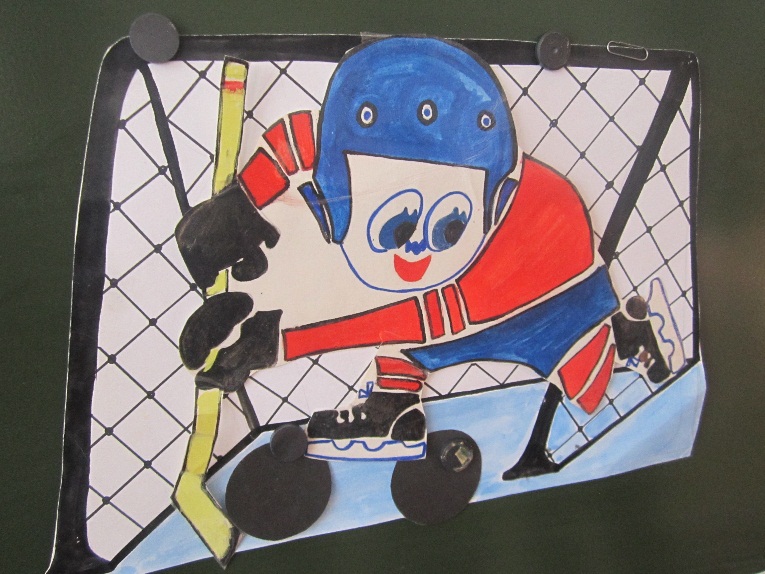 7. – Как вы рады зимой снегу! Сразу же хочется побегать по сугробам. Провалится в сугроб тот, кто сделает ошибки в примерах.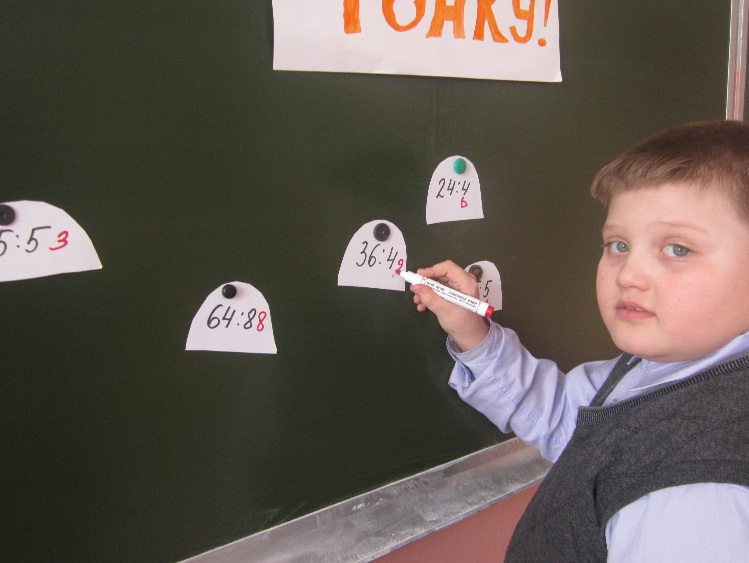 8.Теперь отстающей команде необходимо догонять лидера. В лыжных соревнованиях такая гонка называется гонкой преследования. Каждая команда по очереди решает пример. Если решение верное, команда получает балл. Если решение неверное, соперники могут решить пример верно,  и получить дополнительный балл.IY. Подведение итогов. Подсчитайте капитаны предварительно фишки. - В какие спортивные игры мы играли на занятии?-А какая связь между математикой и   спортивными играми?-Понравился ли вам математический турнир? Чем понравился? Определите свое место на пьедестале успеха по теме « Внетабличное умножение и деление»:усвоил плохонадо поработать ещемне все понятно-А теперь пришло время капитанам подсчитать  фишки.- Кто оказался победителем в личном первенстве? Какая команда заняла почетное 1 место? 2 место?- Я считаю, что  вы все достойно заслужили медалей « Знатоки  математики».- Достигли мы своих целей? Почему так считаете?- Вот и наши олимпийцы достойно выступили на Олимпиаде в Сочи.-Ребята, с каким настроением вы уйдёте с занятия?Я рада за вас. Будьте здоровы! Поздравляю мальчиков  с Днем защитника Отечества.